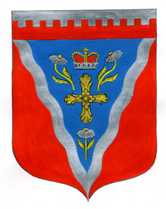 Администрациямуниципального образования Ромашкинское сельское поселениемуниципального образования Приозерский муниципальный район Ленинградской областиПОСТАНОВЛЕНИЕот 13 декабря  2017 года                                                                                          № 343-рВ целях обеспечения безопасности жизни, предупреждению гибели людей и несчастных случаев  на водных объектах в период проведения Крещенских праздников и выполнения требований «Правил охраны жизни людей на водных объектах Ленинградской области»(Постановление Правительства Ленинградской области от 29.12.2007 №352) на  массовом купании в открытом водоеме  на территории МО Ромашкинского сельского поселения:Определить 19.01.2018 место проведения Крещенского купания: озеро в пос. Саперное. Время купания с 13:00 до 15:00 часов.Купания в не санкционированных местах строго запрещено.Заместителю главы администрации МО Ромашкинское сельское поселение обеспечить дежурство в месте проведения массового купания 19.01.2018 в период с 13:00 часов до окончания на озере п. Саперное.Во избежание несчастных случаев при проведении мероприятия в местах доступности и досках объявлений в населённых пунктах разместить памятки о правилах безопасности.5. Рекомендовать сотрудникам ПСО Приозерского района, ОМВД по Приозерскому району, медицинским работникам Приозерской ЦРБ, содействовать организаторам проведения массового Крещенского купания на озере п. Саперное по поддержанию правопорядка и предупреждению несчастных случаев, гибели людей 19.01.2018 в период с 13 часов до окончания мероприятия. 6. Ведущему специалисту администрации по ГО и ЧС согласовать с МП «АУРП» материально-техническое обеспечение (поставить короб с поручнями в купели, палатки с обогревом, освещение). По окончании мероприятия обеспечить поступление достоверного доклада дежурному администрации и КСЧ муниципального образования Приозерский муниципальный район (т. 37-787), при возникновении аварийной ситуации обеспечить немедленное представление докладов.7. Настоящее распоряжение подлежит размещению на сайте поселения.8. Контроль за исполнением распоряжения возлагаю на заместителя главы администрации Руденко И.М.                        Глава администрации                                                С.В.ТанковИсп: Караулов А.Б..тел.:  99-515Разослано: дело-2, ГО и ЧС района -1,  ГИМС – 1, администратор сайта-1«О мерах по обеспечению безопасности жизни, предупреждению гибели людей и несчастных случаев  на водных объектах в период проведения массового купания в открытом водоёме 19.01.2018 на территории МО Ромашкинского сельского поселения»